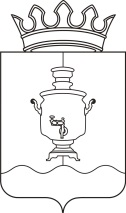 Глава муниципального района - 
председатель Земского собрания 
Суксунского муниципального районаПостановление ______________						№ ______________В соответствии со ст. 80 Устава Суксунского муниципального района,ПОСТАНОВЛЯЮ:Провести очередное заседание Земского собрания Суксунского муниципального района в конференц-зале Администрации Суксунского муниципального района 22.12.2016 г. Начало заседания - 14 часов. ПРОЕКТ ПОВЕСТКИ ДНЯочередного заседания Земского собрания Суксунского муниципального районаО проведении очередного 
заседания Земского собрания1.О бюджете Суксунского муниципального района на 2017 год и на плановый период 2018 и 2019 годов.2.О внесении изменений и дополнений в Решение Земского собрания Суксунского муниципального района от 24.12.2015 № 250 «О бюджете Суксунского муниципального района на 2016 год и на плановый период 2017 и 2018 годов»3.Об утверждении схемы одномандатных избирательных округов для проведения выборов депутатов Земского собрания Суксунского муниципального района сроком на 10 лет.4.О внесении изменений в Устав Суксунского муниципального района.5.О внесении изменений в Решение Земского собрания Суксунского муниципального района от 26.02.2015 № 219.6.Об итогах исполнения бюджета Суксунского муниципального района за 9 месяцев 2016 года.7.Разное.Глава муниципального района – председатель Земского собрания Суксунского муниципального районаИ.А. Пучкин